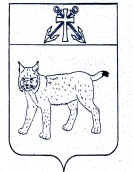 АДМИНИСТРАЦИЯ УСТЬ-КУБИНСКОГОМУНИЦИПАЛЬНОГО ОКРУГАПОСТАНОВЛЕНИЕс. Устьеот 16.02.2023                                                                                                         № 286                                                                                                                   О признании утратившими силу некоторых постановлений администрации района	В соответствии со ст. 42 Устава округа администрация округаПОСТАНОВЛЯЕТ:	1. Признать утратившим силу следующие постановления администрации района:	-от 9 февраля 2011 года № 144 «О Порядке составления и утверждения отчета о результатах деятельности муниципального учреждения и об использовании закрепленного за ним муниципального имущества»;	-от 1 марта 2011 года № 234 «Об утверждении Кодекса этики и служебного поведения муниципальных служащих»;	-от 22 марта 2011 № 335 «Об утверждении Порядков разработки административных регламентов предоставления муниципальных услуг, проведения экспертизы административных регламентов»;	-от 15 февраля 2012 года № 156 «О внесении изменений в постановление администрации района от 22.03.2011 № 335»;	-от 1 марта 2013 года № 168 «О внесении изменений в постановление администрации района от 22.03.2011 № 335»;	-от 15 июля 2014 года № 652 «О внесении изменений в постановление администрации района от 22.03.2011 № 335»;	-от 23 июля 2014 года № 685 «О внесении изменений в постановление администрации района от 01.03.2011 № 234»;-от 10 февраля 2017 № 123 «Об утверждении административного регламента предоставления муниципальной услуги по предварительному согласованию предоставления земельных участков, находящихся в муниципальной собственности, либо государственная собственность на которые не разграничена»;	-от 17 апреля 2017 года № 366 «О внесении изменений в постановление администрации района от 22.03.2011 № 335»;	-от 20 сентября 2018 года № 855 «О внесении изменений в постановление администрации района от 22 марта 2011 года № 335 «Об утверждении Порядков разработки административных регламентов предоставления муниципальных услуг, исполнения муниципальных функций, проведения экспертизы административных регламентов»;-от 15 мая 2019 года № 434 «О внесении изменений в постановление администрации района от 10 февраля 2017 года № 123 "Об утверждении административного регламента предоставления муниципальной услуги по предварительному согласованию предоставления земельных участков, находящихся в муниципальной собственности, либо государственная собственность на которые не разграничена»;-от 5 декабря 2019 года № 1197 «О внесении изменений в постановление администрации района от 1 марта 2011 года № 234 «Об утверждении Кодекса этики и служебного поведения муниципальных служащих»;	-от 12 мая 2020 года № 485 «О внесении изменений в постановление администрации района от 9 февраля 2011 года № 144 «О Порядке составления и утверждения отчета о результатах деятельности муниципального учреждения и об использовании закрепленного за ним муниципального имущества»;	-от 8 декабря 2020 года № 1181 «О внесении изменений в постановление администрации района от 22 марта 2011 года № 335 «Об утверждении Порядков разработки административных регламентов предоставления муниципальных услуг, исполнения муниципальных функций, проведения экспертизы административных регламентов»;	-от 15 февраля 2021 года № 114 «О внесении изменений в постановление администрации района от 22 марта 2011 года № 335 «Об утверждении Порядков разработки административных регламентов предоставления муниципальных услуг, исполнения муниципальных функций, проведения экспертизы административных регламентов»;	-от 2 апреля 2021 года № 318 «О внесении изменений в постановление администрации района от 22 марта 2011 года № 335 «Об утверждении Порядков разработки административных регламентов предоставления муниципальных услуг, исполнения муниципальных функций, проведения экспертизы административных регламентов»;	-от 22 ноября 2021 года № 967 «Об утверждении Порядка внесения изменений в перечень главных администраторов доходов бюджета Усть-Кубинского муниципального района»;	-от 22 ноября 2021 года № 968 «Об утверждении Перечня главных администраторов источников финансирования дефицита бюджета района и Порядка внесения изменений в Перечень главных администраторов источников финансирования дефицита бюджета района»;	-от 22 ноября 2021 года № 970 «Об утверждении перечня главных администраторов доходов бюджета Усть-Кубинского муниципального района»;	-от 7 февраля 2022 года № 80 «О внесении изменений в постановление администрации района от 22 ноября 2021 года № 970 «Об утверждении перечня главных администраторов доходов бюджета Усть-Кубинского муниципального района»;	-от 28 февраля 2022 года № 153 «О внесении изменений в постановление администрации района от 2 марта 2016 года № 182 «О комиссии по установлению стажа муниципальной службы для начисления пенсии за выслугу лет»;	-от 20 июня 2022 года № 536 «О внесении изменений в постановление администрации района от 22 ноября 2021 года № 970 «Об утверждении перечня главных администраторов доходов бюджета Усть-Кубинского муниципального района»;	-от 9 августа 2022 года № 705 «О внесении изменений в постановление администрации района от 25 января 2019 года № 57 «Об антитеррористической комиссии Усть-Кубинского муниципального района»;	-от 12 сентября 2022 года № 817 «О внесении изменений в постановление администрации района от 22 ноября 2021 года № 970 «Об утверждении перечня главных администраторов доходов бюджета Усть-Кубинского муниципального района»;	-от 30 сентября 2022 года № 852 «О внесении изменений в постановление администрации района от 22 ноября 2021 года № 970 «Об установлении перечня главных администраторов доходов Усть-Кубинского муниципального района»;	-от 1 декабря 2022 года № 1097 «О внесении изменений в постановление администрации района от 22 ноября 2021 года № 970 «Об утверждении перечня администраторов доходов бюджета Усть-Кубинского муниципального района»;-от 19 декабря 2022 года № 1137 «О внесении изменений в постановление администрации района от 12 апреля 2021 года № 340 «О порядке работы комиссии по установлению стажа работникам администрации района»;-от 2 февраля 2023 года № 196 «О внесении изменений в постановление администрации района от 18 апреля 2022 года № 310 «О комиссии по установлению стажа руководителей муниципальных предприятий и учреждений района»;	2. Настоящее постановление вступает в силу со дня его подписания.Глава округа                                                                                                    И.В. Быков